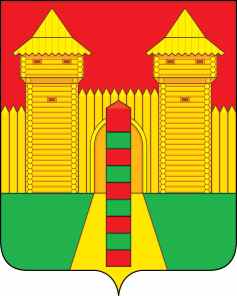 АДМИНИСТРАЦИЯ  МУНИЦИПАЛЬНОГО  ОБРАЗОВАНИЯ «ШУМЯЧСКИЙ   РАЙОН» СМОЛЕНСКОЙ  ОБЛАСТИП О С Т А Н О В Л Е Н И Еот 14.07.2022г.  № 352          п. ШумячиВ соответствии с Земельным кодексом Российской Федерации, Федеральным законом «О введении в действие Земельного кодекса Российской Федерации», приказом Министерства экономического развития Российской Федерации от 27.11.2014 №762 «Об утверждении требований к подготовке схемы расположения земельного участка или земельных участков на кадастровом плане территории и формату схемы расположения земельного участка или земельных участков на кадастровом плане территории при подготовке схемы расположения земельного участка или земельных участков на кадастровом плане территории в форме электронного документа, формы схемы расположения земельного участка или земельных участков на кадастровом плане территории, подготовка которой осуществляется в форме документа на бумажном носителе» Администрация муниципального образования «Шумячский район» Смоленской областиП О С Т А Н О В Л Я Е Т:1. Внести в постановление Администрации муниципального образования «Шумячский район» Смоленской области от 29.06.2022г. № 332 «Об утверждении схемы расположения земельного участка на кадастровом плане территории» (далее - постановление) следующие изменения:1.1. В пункте 2 постановления слова «в пределах кадастрового квартала 67:24:0190147» заменить словами «в пределах кадастрового квартала 67:24:0740101».О внесении изменений в постановление Администрации муниципального образования «Шумячский район» Смоленской области от 29.06.2022 г. № 332Глава муниципального образования«Шумячский район» Смоленской областиА.Н. Васильев